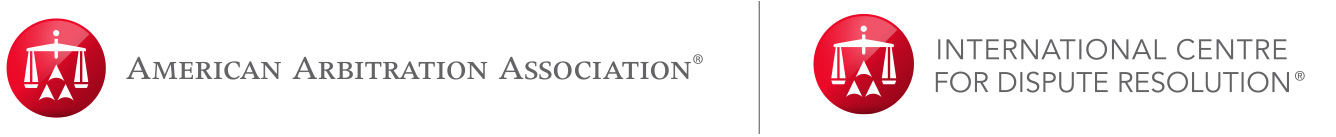 Eric P. TuchmannSenior Vice President, General Counsel and Corporate SecretaryEric P. Tuchmann is Senior Vice President, General Counsel and Corporate Secretary for the American Arbitration Association (AAA) and its international division, the International Centre for Dispute Resolution (ICDR).  In that capacity, he oversees the ICDR’s operations, strategy and policies.  In addition, he manages the organization’s legal and governance affairs, including litigation and regulatory matters involving the AAA-ICDR and its arbitrators and mediators.  Mr. Tuchmann served as counsel of record on amicus curiae briefs filed in various courts and cited by the Supreme Court of the United States, and has been involved in various policy initiatives related to alternative dispute resolution.  He analyzes domestic and international legal developments impacting the field, serves as an observer to various UNCITRAL working groups, and speaks frequently on arbitration and mediation topics.  Mr. Tuchmann previously served as the AAA’s Associate General Counsel, and has managed the ICDR and other offices within the organization.  